Załącznik nr 1A
do Opisu przedmiotu zamówieniaWZÓR ODZNAKI HONOROWEJ ZA ZASŁUGI DLA WYMIARU SPRAWIEDLIWOŚCI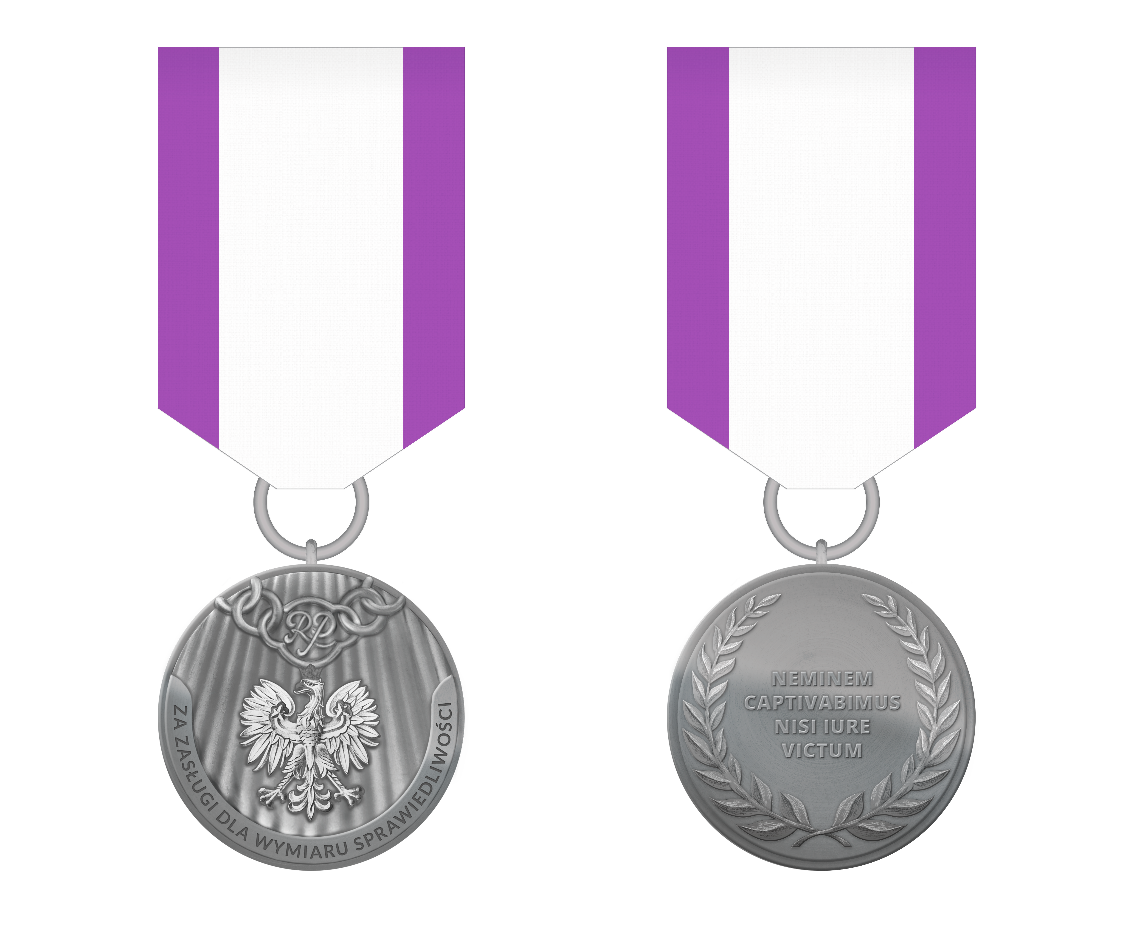 skala 1:1